Bristol Channel Yacht Club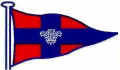 Pursuit Race17th September 2022 Start 11:00 hrs Finish 13:30 hrsNotice of RaceRulesThe Regatta will be governed by the “Rules” as defined by the Racing Rules of Sailing 2021 – 2024 and these sailing instructionsIf there is a conflict these sailing instructions will prevailEligibility and EntryThe event is open to all classes of boat with a PY rating of 1363 (Topper) or less.Eligible boats may enter by either completing the online entry form at https://forms.gle/PSNm2PZY9uNN2du99 The start times published are based on Personal Handicapping, with adjustments to the PY rating of the sailing vessel used. Competitors under the age of 16 years at the time of the event are required to provide a parent/guardian consent form at registration. These can be completed as part of the online entry and will also be available at the MYC foyer.FeesEntry for the event is free. ScheduleRegistration will take place from 11:00 hrs in foyer of the MYC, or by use of VHF Channel 37 (callsign “Mythos”) prior to your published start time.The scheduled time of the 5 minute warning signal for the start of the race will be 10:55Start times for each class or individuals will be published in the BCYC and MYC foyers as well as online at www.bcyc.co.uk  A clock will be in the bar in the MYC and will be synchronized to the race officer’s watch to help competitors gauge when to go on the water/start.Sailing InstructionsThe sailing instructions will be available in the foyers of MYC and BCYC and will be published online at www.bcyc.co.ukThe CoursesThe course will be as in appendix 1All marks to be taken to port, in order Start, 1, 2, 3.The Start line must be crossed at the commencement of each lapLegs of the course will not be changed after the preparatory signal. This changes rule 33.VenueRacing will take place within the confines of Swansea BayPenalty SystemFor all classes rule 44.1 is changed so that the Two-Turns penalty is replaced by the One-Turn penalty.ScoringThe Boat which has completed the most number of laps or part of a lap at 13:30 hrs will be the winner and so on.Radio CommunicationExcept in an emergency, in case of retirement or stating an intention to race, a boat shall neither make nor receive radio transmissions not available to all boats.  This also applies to mobile phones. Disclaimer of liabilityCompetitors participate in the race entirely at their own risk. See rule 4 - Decision to race. The organising authority will not accept any liability for material damage or personal injury or death sustained in conjunction with or prior to, during, or after the race. PrizesPrizes will be awarded as follows:1st youth 1st adultInsuranceEach participating boat shall be insured with valid third-party liability insurance with a minimum cover of £2 000 000 per incident or the equivalent. Further InformationFor further information please contact Alyson Nicholson at bcychonsec@gmail.com Appendix 1 – Course DiagramWind DirectionLegend:C: Committee boatStart / 4: Start mark and 4th mark of the course after startingAll marks to be taken to Port